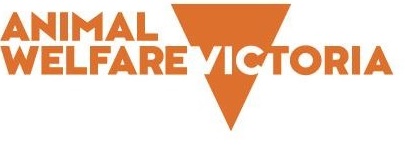 
宠物交换登记册什么是宠物交换登记册？宠物交换登记册（PER）是一个网上数据库，让个人、组织和企业登记获取来源编号。它促进负责任的宠物养殖，并让人们更容易追踪维多利亚州猫狗的来源。 自2019年7月1日起，出售、赠送猫狗或为它们另找新家的广告必须显示每个猫狗的微芯片编号和宠物交换登记册的独特来源编号。宠物交换登记册为维多利亚州猫狗（包括小猫小狗）的出售和赠送提供了前所未有的可追踪性。 什么是来源编号？来源编号不是微芯片编号。来源编号：确认个人、养殖者、企业或组织的身份在个人登记加入宠物交换登记册后立即生成 自动分配给已在市政府登记的家养动物企业和领养照顾者。 来源编号不是微芯片编号。微芯片编号是一种植入动物体内的永久性身份标识。它提供该动物详细的所有权信息。什么时候需要来源编号？出售、赠送猫狗或为它们另找新家的广告都需要有来源编号。在给2020年7月1日以后出生的猫狗植入新的芯片时需要有猫狗培育者的来源编号，或拥有动物的市政府动物看管所、动物庇护所、宠物店或领养者的来源编号。如果不知道培育者的细节，庇护所和看管所就需要用他们自己的来源编号来给他们照顾的猫狗植入新的芯片。宠物是否仍然需要微芯片编号？是的。维多利亚州所有的猫狗在出售或赠送之前都必须植入微芯片，这是一项强制性要求。动物在市政府登记之前也必须植入微芯片。 宠物广告是否仍然需要微芯片编号？ 是的。目前所有猫狗（包括小猫小狗）广告都必须有微芯片编号的要求仍然适用。 宠物广告是否仍然需要有家养动物企业（DAB）登记号和地方市政府名称？ 不需要。宠物广告不再需要家养动物企业登记号和地方市政府名称。 广告中能否用维州狗协会（Dogs Victoria）或与猫相关的适用组织的会员信息代替来源编号？不能。维州狗协会和与猫相关的适用组织的成员养殖者需要作为休闲养殖者登记加入宠物交换登记册，然后在广告中使用其独特的来源编号。 登记加入宠物交换登记册是否需要支付费用？自2021年7月1日起，年费为$22.50，可在网上、电话上、用BPAY或去澳洲邮局付费。本来在2020年就要收年费，但因新冠疫情影响，维州政府取消收费，推迟到2021年7月1日才开始收年费。  来源编号有效期为12个月，可以每年续期。已在市政府登记的家养动物企业和领养照顾者无需付费，因为市政府会为他们登记加入。只要在市政府的登记有效，来源编号就会一直有效。  如何检查出售者是否有有效的来源编号？ 公众能在宠物交换登记册上查看特定信息。这包括来源编号以及登广告者所在的市政府辖区。 家养动物企业登记号码以及适用组织的名称和会员编号也可查看。希望有意购买猫狗者在购买之前在宠物交换登记册上搜索登广告者的来源编号，以此核实出售者的可信度。如果我打算为猫狗另找新家，是否需要来源编号？ 任何登广告赠送猫狗的人都需要登记加入宠物交换登记册，并在所有广告中（包括社交媒体广告）提供其来源编号。 不通过登广告为猫狗另找新家或赠送猫狗的人则不需要宠物交换登记册的来源编号。 如果我从不为我的小猫小狗登广告，我是否需要来源编号？需要。所有养殖者在为2020年7月1日以后出生的动物植入微芯片时都必须包括其来源编号作为规定身份识别信息。宠物交换登记册是否会使我难以买卖猫狗？不会。登记加入宠物交换登记册是一个简单明了的过程。宠物交换登记册提高可追踪性，使有意购买者更容易了解宠物是否来自正规来源。 将动物交给救援组织、庇护所或收容所无需有来源编号。 宠物交换登记册将如何实施？登广告时如不提供有效的微芯片编号和来源编号，则属于违法行为。 该罪名适用于出售或赠送猫狗的登广告者，以及刊登违规广告者。违者会遭到处罚。维州动物福利署（Animal Welfare Victoria）有一个专门的合规小组监督对新的广告要求的遵循情况。地方市政府和维州RSPCA官员也获得授权实施宠物交换登记册的要求。 如何举报违规或可疑广告？ 违规或可疑广告可通过宠物交换登记册举报，维州动物福利署将予以调查。 如何登记加入宠物交换登记册？你可以在网上登记加入宠物交换登记册，网址：https://per.animalwelfare.vic.gov.au/。   宠物交换登记册可以使用多种上网设备登记加入。你也可以使用纸质登记表。如需纸质登记表，请致电136 186或发电子邮件至per@agriculture.vic.gov.au。如果我想出售猫狗以外的宠物，是否需要来源编号？不需要。只有出售、赠送猫狗或为它们另找新家的广告才要求提供来源编号。 新的广告要求不适用于其它宠物，包括兔子、雪貂、豚鼠、大老鼠、家鼠、鸟、鱼、爬行动物和马。 如需更多信息访问网站animalwelfare.vic.gov.au，或电邮至per@agriculture.vic.gov.au，或致电136 186。